CE1 Planning de travail Semaine du 11 au 16 juin 2020Bonjour à tous, J’espère que vous êtes tous en pleine forme ! Je regrette de ne plus recevoir de nouvelles de certains d’entre vous. Essayer au moins une fois par semaine de m’en donner. Vous trouverez ci-joint le travail à réaliser.Prenez le soin de répartir ce travail sur les 4 jours de la semaine. L’essentiel est de comprendre et de réussir. N’oubliez pas d’utiliser vos cahiers de leçons. Si vous bloquez sur un exercice, il ne faut pas se décourager, passez au suivant, vous reviendrez plus tard sur l’exercice qui vous pose problème. En ce qui concerne l’obligation du retour à l’école à partir du 22 juin, nous n’avons pas d’informations sur les conditions d’organisation. Nous vous tiendrons au courant dès que possible. Surveillez vos mails.Merci de votre compréhensionBon courage,Mme Denis.Anglais : Date : la comptine des jours de la semaine : https://www.primlangues.education.fr/sites/default/files/pj/monday-tuesday.mp3Oral :	What is the day today ?  			It is …………………………..Tomorrow, it will be ……………….                     Yesterday, it was ……………………………..Écriture de la date en anglais :		……………………., June …..th (…………………th)La faire dire à votre enfant.Grammaire/Orthographe : L’accord dans le groupe du nomRappels : relire les leçons G5, G6, G7, G8 et G9 pour se rappeler ce qu’est un déterminant, un nom, le genre et le nombre.Leçon de référence : G12Exercices d’entraînement : fiche « EXERCICES GRAMMAIRE LEÇON G12 »Orthographe : Mots invariables :Apprendre les cases 8 et 12 : relire au moins 2 fois les mots puis les écrire au moins 5 fois chacun sur une ardoise, un tableau, un cahier ou une feuille. Puis les dicter dans le désordre. Faire réécrire 3 fois chaque mot où il y a eu erreur.Dicter 6 mots des cases 8 et 12 : s’il y a des erreurs faire écrire les mots 3 foisOrthographe : Son : [ouille]Fiche du son : Relire silencieusement les syllabes puis à voix haute plusieurs fois et de plus en plus vite sans écorcher le son produit.Puis, lire les listes de mots correspondants aux différentes manières d’écrire le son [ouille]. Exercices d’entraînement : fiche « exercices son [ouille] » ; penser à mettre un déterminant avec chaque nom ; mots mêlésDictée : faire quelques rappels : « Une phrase commence par une majuscule » ; « mettre un –s quand il y en a plusieurs (c’est au pluriel) » ; mots invariables : très, il y a, vite …La grenouille se mouille et nage très vite. J’aime la ratatouille et les nouilles. Il y a de la rouille sur mon vélo. Mon frère est douillet.Petite analyse grammaticale ensuite : Combien y a-t-il de phrases ? 4Chercher le verbe de chaque phrase : se mouille ; nage ; aime ; a ; estTrouver leur infinitif : se mouiller ; nager ; aimer ; avoir ; êtreChercher le sujet de chaque verbe : La grenouille pour « se mouille et nage » ; J’ ; Il ; Mon frèreTrouver un groupe nominal masculin singulier : mon véloTrouver un groupe nominal féminin singulier : la grenouille ou la ratatouille ou la rouilleTrouver un groupe nominal féminin pluriel : les nouillesTrouver un adjectif qualificatif : douilletLecture : Le loup qui voyageait dans le tempsRelire le texte « Lecture pour Questions Exercices 4 » à voix haute.Questions : document « Lecture Questions Exercices 4 Le loup qui voyageait dans le temps »Vocabulaire : Le sens propre et le sens figuréFiche « sens propre et sens figuré n°2 »Conjugaison : Le présent des verbes irréguliersRappels : relire la leçon C2-C3-C4Exercices : fiche « Présent des verbes irréguliers »Ecriture : on continue de s’entraîner pour bien faire les lettres majuscules en cursive. Nous observons la lettre : sa forme, sa taille, le sens pour tracer. Puis, nous la traçons en faisant semblant d’écrire sur un mur imaginaire avant de passer à l’écriture véritable sur un cahier ou une feuille de classeur avec des lignes de cahier. Voir la fiche : lettre Z : chercher dans un dictionnaire (papier) la signification du mot « zizanie » et du mot « Zambie » ; pour le défi : tu peux aussi chercher dans le dictionnaire.Poésie : Emotions en devinettesPoursuivre la copie de la poésie avec sa plus belle écriture : Comme en classe, sauter 1 ligne entre chaque strophe ; mettre la majuscule en rouge au début de chaque vers (ligne).Commencer l’illustration : partager la page du cahier en 6 : représenter 1 émotion par case.Mathématiques : Calcul Mental : Addi-vitesse 5 : on reprend les calculs en 1 minute pour améliorer sa vitesse qui va de la trottinette à la fusée selon le nombre de calculs réussis.Sommes de 2 nombres à 2 chiffres : 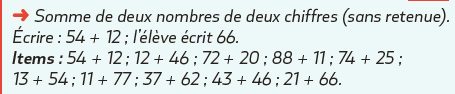 Calculs : Poser une soustraction avec retenue1ère séanceDécouverte : document « Maths Poser une soustraction avec une retenue Semaine du 11 au 16 juin »Leçon : C7 et C8 : à coller dans le Cahier Outils rouge à la suite des autres leçonsVidéo : https://www.clicmaclasse.fr/soustraction-en-colonnes/2ème séanceEntraînement : voir suite du document « Qui a le plus d’argent ? » : opérations à poser et à calculerExercices : maths fichier page 126 : voir document fourni « Fichier page 126 » : pour ceux qui ont leur fichier : coller ce document sur le fichier à la page 126 ; ne pas faire l’exercice 4+ fiche 104RQuestionner le monde : Le tempsLecture documentaire : Fiche « Au temps des Romains »Questionner le monde : L’espaceFiches 1 et 2 « La ville »Education musicale : Des percussions dans ma troussehttps://www.youtube.com/watch?v=GsiX-ucJoso&feature=youtu.be	Rythme A + Rythme B + Rythme CDevoirs pour mardi 16/06 : Le loup qui voyageait dans le temps : texte documentaire Au temps des Romains + texte jusqu’à la finMots invariables : n°8 et 12Grammaire : G12maths : C7 et C8 La soustraction posée (1) et (2) poésie : 2 strophes PASSAGE à l’école obligatoire le 22 juin : arrêt du distanciel .